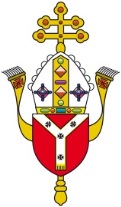 DIOCESE OF WESTMINSTEREDUCATION SERVICEFOUNDATION GOVERNOR CERTIFICATE OF CLEARANCEPlease return this form to the Foundation Governors Co-ordinator by email to carolc@rcdow.org.uk or by post to Vaughan House, 46 Francis Street, London SW1P 1QN
The applicant is not a governor until this certificate has been received, the Bishop has made the appointment and the applicant has been sent the deed of appointment.Name of appointeeDBS certificate numberDBS certificate dateI have seen the above DBS certificate and I am satisfied that there is no cause for concernI have seen the above DBS certificate and I am satisfied that there is no cause for concernI have seen the above DBS certificate and I am satisfied that there is no cause for concernI have seen the above DBS certificate and I am satisfied that there is no cause for concernSignedPrint namePositionChair of GovernorsHeadteacherSafeguarding Officerplease tick)Local AuthorityDateSchool stamp